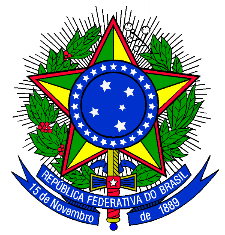 MINISTÉRIO DA EDUCAÇÃOSECRETARIA DE EDUCAÇÃO PROFISSIONAL E TECNOLÓGICAINSTITUTO FEDERAL DO ESPÍRITO SANTO – CAMPUS SANTA TERESAATIVIDADES COMPLEMENTARESIDENTIFICAÇÃORELAÇÃO DE ATIVIDADES COMPLEMENTARES E RESPECTIVAS PONTUAÇÕES EM HORASSanta Teresa, ______   de ____________________ de 20______.Assinatura dos conferentes:ALUNO(A):CURSO: (     ) AGRONOMIA(     ) CIÊNCIAS BIOLÓGICASDESCRIÇÃO DA ATIVIDADECARGA HORÁRIA MÁXIMA POR UNIDADECARGA HORÁRIA MÁXIMA POR ATIVIDADECARGA HORÁRIA DECLARADA PELO ALUNOCARGA HORÁRIA APURADA PELO COLEGIADOGrupo 01 – Atividades da complementação da formação profissional, social, humana e culturalGrupo 01 – Atividades da complementação da formação profissional, social, humana e culturalGrupo 01 – Atividades da complementação da formação profissional, social, humana e culturalGrupo 01 – Atividades da complementação da formação profissional, social, humana e culturalGrupo 01 – Atividades da complementação da formação profissional, social, humana e culturala. Participação com aproveitamento em cursos de língua estrangeira.30 horas por semestre.60 horas.b. Participação efetiva em comissão organizadora de eventos de caráter acadêmico-científico.20 horas por evento.60 horas.c. Estágio extracurricular ou atividades voluntárias em instituições relacionadas à área de formação.30 horas por semestre.90 horas.d. Participação com aproveitamento em componentes curriculares extras e de enriquecimento curricular de interesse do curso.30 horas por componente.60 horas.e. Monitoria com bolsa ou voluntária em componentes curriculares do curso ou afins.30 horas por semestre.60 horas.Grupo 02 – Atividades de extensão comunitária e de interesse coletivoGrupo 02 – Atividades de extensão comunitária e de interesse coletivoGrupo 02 – Atividades de extensão comunitária e de interesse coletivoGrupo 02 – Atividades de extensão comunitária e de interesse coletivoGrupo 02 – Atividades de extensão comunitária e de interesse coletivoa. Participação em projeto institucional de extensão comunitária.5 horas por projeto.20 horas.b. Bolsista ou voluntário de programas de extensão.30 horas por semestre.60 horas.c. Participação como instrutor ou monitor em palestras técnicas, atividades de campo, seminários, exposições, cursos e mini-cursos relacionados à área de formação.5 horas por evento.30 horas.d. Atuação como docente ou instrutor em cursos preparatórios.30 horas de atividades por semestre60 horas.Grupo 03 – Atividades de pesquisa científica ou tecnológicaGrupo 03 – Atividades de pesquisa científica ou tecnológicaGrupo 03 – Atividades de pesquisa científica ou tecnológicaGrupo 03 – Atividades de pesquisa científica ou tecnológicaGrupo 03 – Atividades de pesquisa científica ou tecnológicaa. Participação em cursos e mini-cursos relacionados à área de formação.3 horas por evento.30 horas.b. Participação em congressos, seminários, simpósios e encontros técnico-científicos relacionados à área de formação.10 horas por participação.60 horas.c. Apresentação oral de trabalhos em palestras, congressos, seminários, simpósios e encontros técnico-científicos.1 hora por apresentação.10 horas.d. Bolsista ou voluntário em projetos de iniciação científica e tecnológica, relacionados com os objetivos do curso.30 horas por semestre.60 horas.e. Participação como expositor em eventos técnico-científicos e afins.1 hora por evento.10 horas.f. Publicação de resumo simples em revista técnica ou anais de evento científico.5 horas por publicação.50 horas.g. Publicação de resumo expandido em revista técnica ou anais de evento científico. 15 horas por publicação.60 horas.h. Autoria de artigo científico publicado ou aceito para publicação em periódico nacional ou internacional.50 horas por publicação.150 horas.i. Co-autoria de artigo científico publicado ou aceito para publicação em periódico nacional ou internacional.30 horas por publicação.120 horas.j. Autoria, organização ou editoração de livros, livretos ou cartilhas técnicas relacionadas à área de formação.30 horas por publicação.120 horas.k. Autoria ou co-autoria de capítulos de livros relacionados à área de formação.15 horas por capítulo.60 horas.l. Autoria ou co-autoria de textos técnico-científicos publicados em jornais e revistas de grande circulação.10 horas por publicação.60 horas.m. Presença em defesa de Monografia ou Trabalho de Conclusão de Curso relacionado à área de formação.1 hora por presença.10 horas.Grupo 04 – Atividade de representação estudantil Grupo 04 – Atividade de representação estudantil Grupo 04 – Atividade de representação estudantil Grupo 04 – Atividade de representação estudantil Grupo 04 – Atividade de representação estudantil a. Mandato de representante estudantil em conselhos e câmaras do Ifes.30 horas por mandato de um ano cumprido.60 horas.b. Mandato de representante estudantil em diretórios, centros acadêmicos, entidades de classe e colegiados.30 horas por mandato.60 horas.CARGA HORÁRIA TOTAL APURADACARGA HORÁRIA TOTAL APURADACARGA HORÁRIA TOTAL APURADA